2019 Jr. Golf Lessons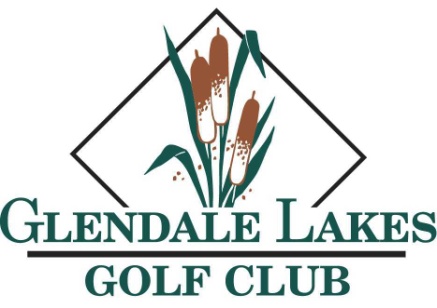 Join us and improve your golf skills!Golf Lessons held at  Fee $65 (Per 4 lesson Session)
Session #1	    		        		Age:  7-12 yrs	         		     Lesson Location# 1	Tuesday, May 21st 	       		4:00-5:00 PM	         		Glendale Lakes Golf Club# 2	Thursday, May 23rd             		4:00-5:00 PM	         		Green Valley Driving Range# 3	Tuesday, May 28th	       		4:00-5:00 PM	         		Green Valley Driving Range
# 4   	Thursday, May 30th             		4:00-5:00 PM	         		Glendale Lakes Golf ClubSession #2	     		       		 Age:  7-12 yrs	       		     Lesson Location# 1    Monday, June 24th 	       		4:00-5:00 PM	         		Glendale Lakes Golf Club# 2    Tuesday, June 25th                		4:00-5:00 PM	         		Green Valley Driving Range# 3    Wednesday, June 26th 	       		4:00-5:00 PM	         		Green Valley Driving Range
# 4    Thursday, June 27th               		4:00-5:00 PM	         		Glendale Lakes Golf ClubSession #3	     		        		Age:  7-12 yrs	       		     Lesson Location# 1	Monday, July 15th	      		 4:00-5:00 PM	         		 Glendale Lakes Golf Club# 2	Wednesday , July 17th       		4:00-5:00 PM	         		 Green Valley Driving Range# 3	Monday, July 22nd 	       		4:00-5:00 PM	         		 Green Valley Driving Range
# 4   	Wednesday, July 24th         		4:00-5:00 PM	         		 Glendale Lakes Golf Club		Student’s Name: _____________________________________Age:_________Phone Number: __________________ Parent Name/Email:        School Attending in Fall: ____________Need Clubs?  Yes or No     Right Handed or Left HandedPAYMENT WILL BE COLLECTED THE FIRST CLASS BY CASH, CHECK OR CREDIT CARDGlendale Lakes Golf Club 1550 President Street ~ Glendale Heights, IL ~ 60139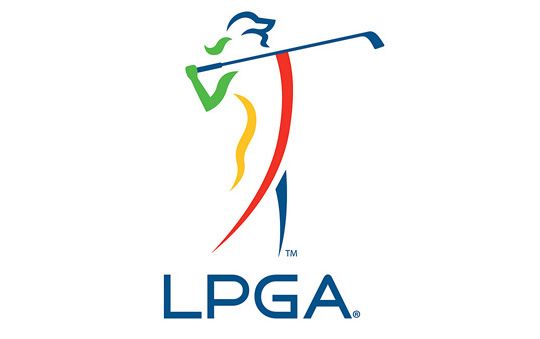 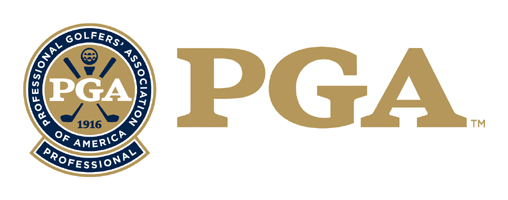                    Steve Solesky							        	  Jennifer FerrellEach Session will be Limited to 10 Students per age groupTo sign up, Call the Golf Shop at 630-260-0018 starting on April 1stGolf Clubs will be provided to those in need please indicate this when signing upTopics Covered During Classes:Putting, Chipping, Fundamentals of the Golf Swing, Rules & Etiquette 